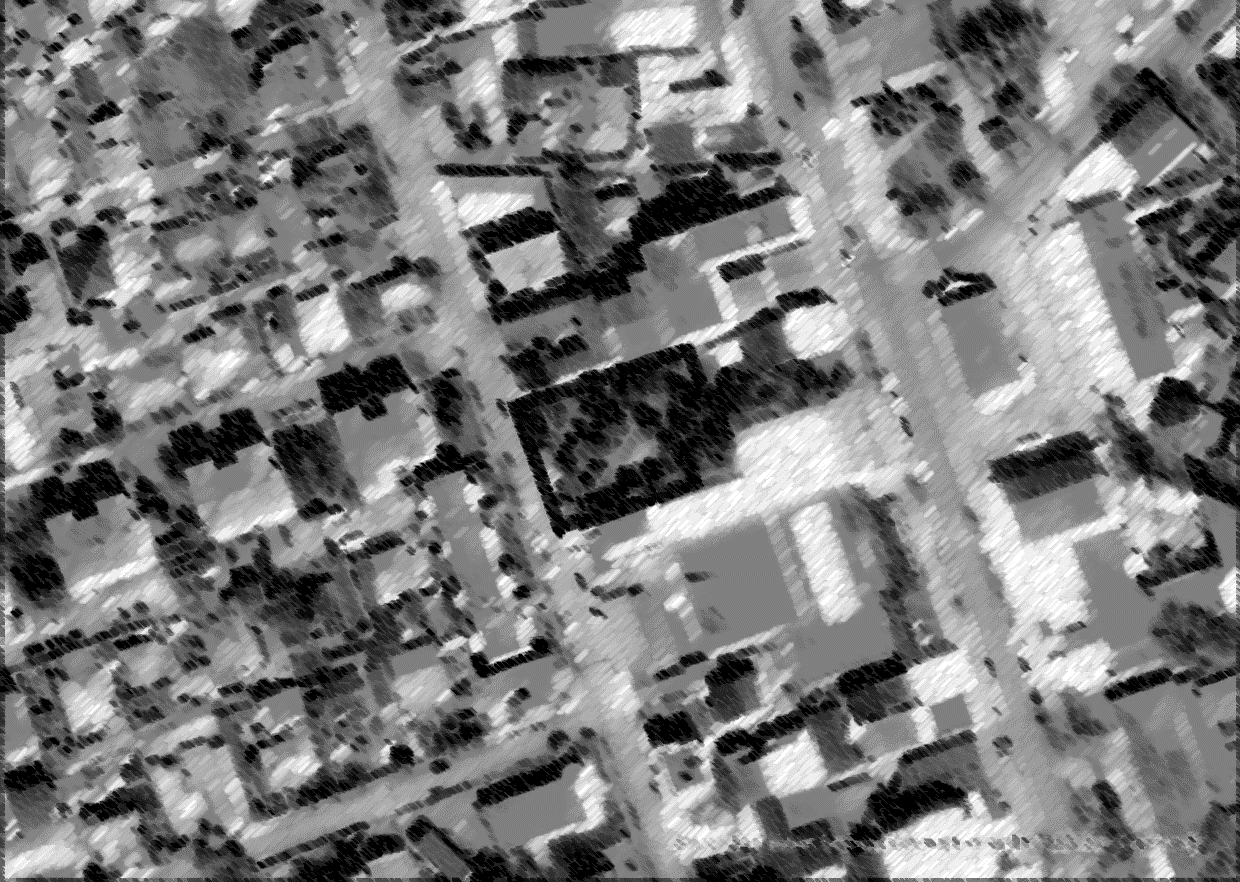 STRUCTURA ȘI ETAPELE DOCUMENTAȚIEIFOAIE DE CAPĂTCOLECTIV DE ELABORARE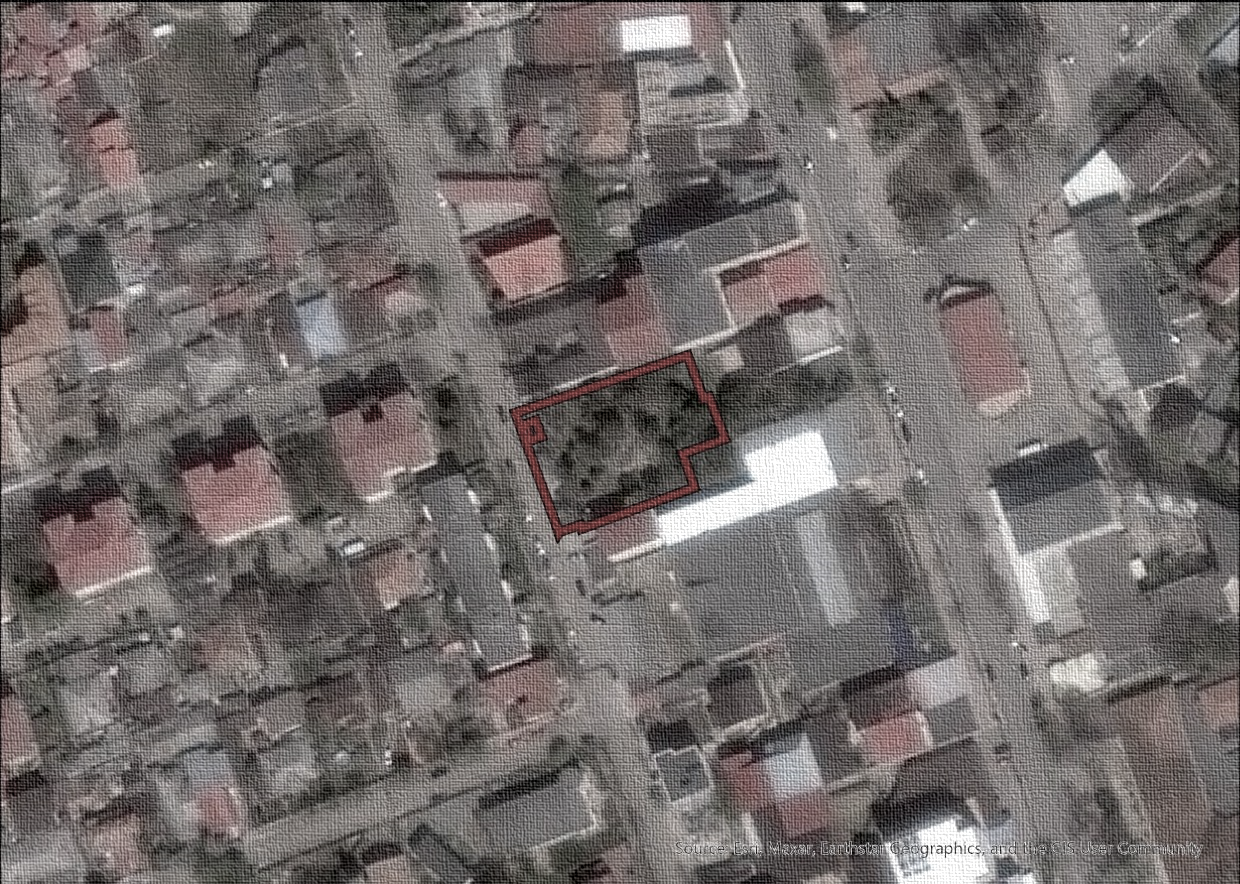 VOLUMUL I MEMORIU TEHNIC GENERALPlan Urbanistic Zonal Parc Covasna, Oraș EforieCUPRINS1.	INTRODUCERE	51.1.	Date de recunoaștere a documentației	51.1.1.	Denumire proiect	51.1.2.	Beneficiar	51.1.3.	Proiectant General	51.1.4.	Data elaborării	51.2.	Obiectivul P.U.Z.	51.2.1.	Obiectivele documentației P.U.Z.	51.2.2.	Teritoriul studiat	51.3.	Cadrul legislativ	61.3.1.	În domeniul amenajării teritoriului și urbanismului	61.3.2.	În domenii conexe	62.	STADIUL ACTUAL AL DEZVOLTĂRII	72.1.	Evoluția zonei	72.2.	Încadrare în localitate	82.3.	Elemente ale cadrului natural	92.3.1.	Caracteristici ale reliefului	92.3.2.	Caracteristici ale elementelor de peisaj	92.3.3.	Hidrografia și hidrogeologia	92.3.4.	Clima	102.3.5.	Arii naturale protejate	112.4.	Circulația	122.4.1.	Rețeaua rutieră	122.4.2.	Mijloace alternative de mobilitate	152.4.3.	Rețeaua de transport public de călători	182.5.	Ocuparea terenurilor	192.5.1.	Funcțiuni existente	192.5.2.	Relaționări între funcțiuni	202.5.3.	Caracteristici ale fondului construit	202.5.4.	Asigurarea cu spații verzi	202.6.	Echipare edilitară	212.6.1.	Alimentarea cu apă	212.6.2.	Canalizarea	222.6.3.	Alimentarea cu energie electrică și iluminatul public	222.6.4.	Alimentarea cu gaze naturale	222.7.	Probleme de mediu	232.7.1.	Relația cadrul natural – cadrul construit	232.7.2.	Riscuri naturale și antropice	232.7.3.	Valori de patrimoniu natural ce necesită protecție	232.7.4.	Potențial turistic	232.8.	Opțiuni ale populației	233.	PROPUNERI DE DEZVOLTARE URBANISTICĂ	243.1.	Concluzii ale studiilor de fundamentare	243.2.	Prevederi ale documentațiilor de urbanism aprobate	243.2.1.	Planul Urbanistic General al Orașului Eforie	243.2.2.	Documentații de urbanism tip PUZ/PUD	243.3.	Valorificarea cadrului natural	243.4.	Modernizarea circulației	253.4.1.	Rețeaua rutieră	253.4.2.	Mijloace alternative de mobilitate	253.4.3.	Rețeaua de transport public de călători	263.5.	Zonificarea funcțională	273.6.	Dezvoltarea echipării edilitare	283.6.1.	Alimentarea cu apă	283.6.2.	Canalizarea	283.6.3.	Alimentarea cu energie electrică și iluminatul public	283.7.	Protecția mediului	283.8.	Obiective de utilitate publică	284.	CONCLUZII. MĂSURI ÎN CONTINUARE	294.1.	Înscrierea amenajării și dezvoltării urbanistice propuse a zonei în prevederile PUG	294.2.	Categorii principale de intervenție	294.3.	Plan de acțiune	29LISTĂ FIGURIFigura 1 – Schema restructurării zonei centrale	7Figura 2 – Încadrarea în localitate	8Figura 3 – Caracteristici climatice	10Figura 4 – Arii naturale protejate în vecinătatea teritoriului studiat	11Figura 5 – Sistemul de circulații	12Figura 6 – Profil Str. Mihail Kogălniceanu	13Figura 7 – Profil alee acces	13Figura 8 – Imagine Bd. Republicii	14Figura 9 – Imagine Strada Negru Vodă	14Figura 10 – Imagine aleea legătură între Str. Mihail Kogălniceanu și Bd. Republicii, vedere dinspre Bd. Republicii	15Figura 11 – Traseu ciclism Orașul Eforie- Lacul Techirghiol	16Figura 12 – Traseu ciclism Orașul Eforie Nord	16Figura 13 – Traseu ciclism Orașul Eforie – Lacul Techirghiol	17Figura 14 – Traseu ciclism Orașul Eforie- traseu Eforie Sud - Mangalia	17Figura 15 – Traseu ciclism Orașul Eforie – Techirghiol, Movilița, Topraisar, Amzacea, Pecineaga, Moșneni,	18Figura 16 – Schema generala a sistemului de alimentare cu apă Agigea – Techirghiol - Eforie Nord	21Figura 17 – Profil propus Str. Mihail Kogălniceanu	25Figura 18 – Traseu propus pentru liniile de transport public de călători 1 și 2	26LISTĂ TABELETabel 1 – Bilanț teritorial la nivelul zonei studiate, situația existentă	20Tabel 2 – Bilanț teritorial la nivelul zonei studiate, zonificare propusă	27Tabel 3 – Obiective de utilitate publică	28INTRODUCEREDate de recunoaștere a documentațieiDenumire proiectPUZ Parc Covasna, Oraș EforieBeneficiarOraș EforieProiectant GeneralS.C. Synergetics Corporation S.A. Data elaborăriiMartie 2023Obiectivul P.U.Z.Obiectivele documentației P.U.Z.Se propune elaborarea Planului Urbanistic Zonal Parc Covasna, Oraș Eforie, în conformitate cu Legea 350/6.07.2001 privind amenajarea teritoriului și urbanismul, cu completările și modificările ulterioare, a Ordinului Nr. 233 din 26.02.2015 al Ministerului Dezvoltării Regionale și Administrației Publice pentru aprobarea Normelor metodologice de aplicare a Legii 350/2001 privind amenajarea teritoriului și urbanismului și de elaborare și actualizare a documentațiilor de urbanism.Prin Planul Urbanistic Zonal se urmărește stabilirea reglementărilor specifice pentru terenul cu număr cadastral 107418 în suprafață de 1.800,00 mp conform acte (1.419,00 mp conform măsurători), urmărindu-se regenerarea spațiilor verzi urbane degradate și reincluderea acestora în circuitul social în vederea creării condițiilor necesare pentru o dezvoltare durabilă urbană.Teritoriul studiatTerenul care face obiectul prezentei documentații de urbanism este localizat în localitatea Eforie Nord și este domeniul public al Orașului Eforie. Conform extrasului nr. 22647/15.02.2023 al cărții funciare nr. 107418, terenul are suprafață de 1.800,00 mp conform acte (1.419,00 mp conform măsurători).Pentru analizarea propunerilor raportat la contextul urban, zona studiată cuprinde vecinătățile directe ale parcului, având o suprafață de 15.419,69 mp.Cadrul legislativPrezentul Plan Urbanistic Zonal are la bază Ordinul nr. 233/2016 pentru aprobarea Normelor metodologice de aplicare a Legii nr. 350/2001 privind amenajarea teritoriului și urbanismul și de elaborare și actualizare a documentațiilor de urbanism, precum și următoarele acte normative:În domeniul amenajării teritoriului și urbanismuluiLegea nr. 350/2001 privind amenajarea teritoriului și urbanismul, cu modificările și completările ulterioare;Ordinul Nr.21/N/10.04.2000 pentru aprobarea Ghidului privind elaborarea și aprobarea regulamentelor locale de urbanism, indicativ GM-007-2000;Ordinul Nr.176/N/16.08.2000 pentru aprobarea Ghidului privind metodologia de elaborare și conținutul-cadru al Planului Urbanistic Zonal, indicativ GM-010-2000;Ordinul MDRT nr. 2701/30.12.2010 pentru aprobarea Metodologiei de informare și consultare a publicului cu privire la elaborarea sau revizuirea planurilor de amenajarea teritoriului și de urbanism;În domenii conexeLegea nr. 50/1991 privind autorizarea executării lucrărilor de construcții , republicată, cu modificările și completările ulterioare, Legea locuinței nr. 114/1996 republicată cu modificările și completările ulterioare,Legea nr. 153/2011 privind măsuri de creștere a calității arhitectural-ambientale a clădirilor, cu modificările și completările ulterioareLegea nr. 185/2013 privind amplasarea și autorizarea mijloacelor de publicitate, cu modificările și completările ulterioare Codul Civil;Legea nr. 265/29.06.2006 pentru aprobarea Ordonanței de urgență a Guvernului nr. 195/2005 privind protecția mediului;O.U.G. nr. 43/1997 privind regimul drumurilor, cu modificările și completările ulterioare;Ordinul nr. 119/2014 pentru aprobarea Normelor de igienă și sănătate publică privind mediul de viață al populațieiLegea nr. 213/ 17.11.1998 privind proprietatea publică și regimul juridic al acesteia;Legea nr. 10/1995 privind calitatea în construcții, cu modificările și completările ulterioare;Legea 33/27.05.1994 privind exproprierea pentru cauză de utilitate publică;Legea nr. 7/13.03.1996a cadastrului și a publicității imobiliare, republicată, cu completările și modificările ulterioare;Legea 24/2007 privind reglementarea și administrarea spațiilor verzi din intravilanul localităților, cu modificările și completările ulterioare;Ordinul nr. 34/N/7.11.1995 pentru aprobarea Precizărilor privind avizarea documentațiilor de urbanism și amenajarea teritoriului, precum și a documentațiilor tehnice pentru autorizarea executării construcțiilor;Legea serviciilor comunitare de utilități publice nr. 51/2006, cu modificările și completările ulterioareOrdinul ministrului transporturilor, construcțiilor și turismului nr.1430/2005 pentru aprobarea Normelor metodologice de aplicare a Legii nr.50/1991 privind autorizarea executării lucrărilor de construcții, cu modificările ulterioareSTADIUL ACTUAL AL DEZVOLTĂRIIEvoluția zoneiStațiunea Eforie Nord a fost înființată în 1894, atunci când organizația Eforia Spitalelor Civile din București a construit în zonă un sanatoriu balneoclimateric.În anul 1935, a fost elaborat primul plan de sistematizare al stațiunii, autor fiind arhitectul Remus Iliescu. Acesta a fost respins de Consiliul Tehnic Superior. În anul următor, arhitectul A. Hempel, a elaborat un nou plan de sistematizare ce avea să fie aprobat de C.T.S. prin Jurnalul nr. 145 din 22 decembrie 1937. Memoriile parte ale celor două proiecte de sistematizare și jurnalele Consiliului Tehnic Superior din acei ani conturează o imaginea orașului din acest moment al evoluției sale.Conform memoriului din 1936, comuna Eforia avea 9 parcelări. Comparativ cu 1933 când sunt amintite doar 3 parcelări, localitatea nu s-a extins masiv, ci e vorba mai degrabă despre fragmentarea după 1934 a proprietății Societății Anonime Techirghiol.După 1945 există intervenții în țesutul urban neconstituit și intervenții majore în centru, iar după 1990 sunt realizate mai multe parcelări în zonele nedezvoltate și către periferie. În perioada 1960-1966 a existat începutul unui proiect de restaurare a centrului stațiunii Eforie Nord. Amenajarea zonei urmărea completarea unor funcțiuni necesare, fără a se obține o compoziție estetică aparte. Dintre construcțiile realizate menționăm: Clădirea poștei (oficiu PTTR), restaurant-cofetărie, complex magazine sezoniere, piața alimentară. 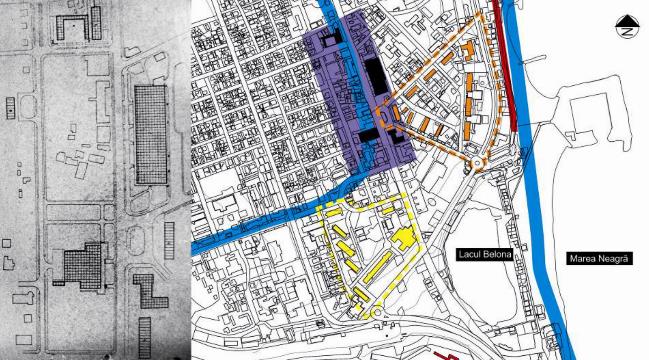 Figura 1 – Schema restructurării zonei centraleSursă: Quattro Design, Studiu istoric și peisagistic aferent Planului Urbanistic General și Regulamentului Local de Urbanism Orașul Eforie, 2019, pg. 94La nivelul zonei studiate se remarcă o densificare a fondului construit în perioada 2003-2010; după 2010 nemaiexistând intervenții majore.Terenul care face obiectul documentației este amplasat în Zona Construită Protejată Eforia conform Studiului Istoric avizat la Ministerul Culturii nr. 246/U/2021, aferent actualizare P.U.G. Oraș Eforie.Încadrare în localitateParcul Covasna este localizat în localitatea Eforie Nord și face parte din zona centrală a localității. Terenul este delimitat de următoarele:La vest: Str. Mihail Kogălniceanu;La nord: Proprietăți private;La est: Proprietăți private;La sud: Proprietăți private.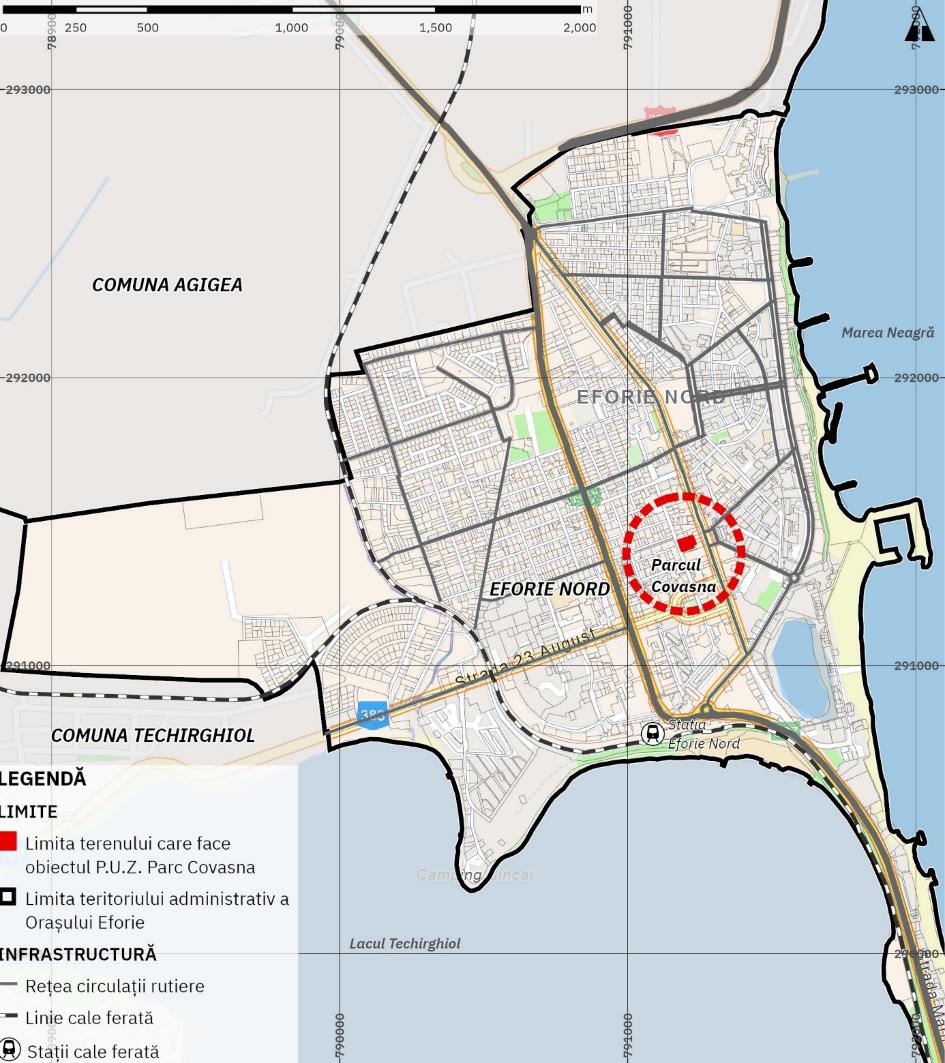 Figura 2 – Încadrarea în localitateSursă: Synergetics Corporation, 2023Elemente ale cadrului naturalCaracteristici ale reliefuluiRelief orașului este specific unei zone cu terase de abraziune marimă, pe teritoriului orașului suprapunându-se unitatea Podișul Dobrogei de Sud, care este un podiș structural, cu straturi aproape orizontale, depuse în mai multe cicluri de sedimentare peste prelungirea estică a Platformei Moesice.Altitudine în zona orașului variază între 1 și 100 m.În ansamblu, relieful reprezintă un factor de favorabilitate pentru dezvoltarea infrastructurii antropice. Zona de coastă oferă condiții deosebite de dezvoltare pentru activitățile umane, impunând, în același timp, o serie de restricții determinate în special de vulnerabilitatea ridicată la eroziune.Caracteristici ale elementelor de peisajLa nivelul orașului Eforie, tipurile de peisaj caracteristice sunt:Peisajul prispelor litorale și dunărene. Însoțește spre interior lunca Dunării și linia țărmului. Se prezintă sub forma a două trepte joase de relief, cu o slabă denivelare între ele. Altitudinea coboară sub 40 m, această altitudine întâlnindu-se la contactul cu unitățile vecine.Peisajul lacurilor, limanelor și lagunelor. Limanele fluvio-marine au apărut din acțiunea combinată a eroziunii fluviatile, cu procesele de eroziune și acumulare marină.Peisajul plajelor. Structura acestora este în deplină concordanță cu aceea a unităților sau formelor de relief la baza cărora au apărut. Configurația lor se modifică sezonier, uneori chiar mai repede, atunci când vântul și valurile depășesc anumite valori.Peisajul falezelor. La formarea acestui tip de țărm participă și pânza freatică ce alimentează mici izvoare litorale care, în depozite loessoide, favorizează declanșarea procesului de sufoziune și cel al surpărilor și prăbușirilor prin subminarea treptelor. Falezele sunt aproape complet lipsite de vegetație și numai stabilitatea mai îndelungată a unei suprafețe a permis instalarea unor specii de planteHidrografia și hidrogeologiaDin punct de vedere hidrologic, orașul Eforie face parte din bazinul hidrografic Litoral. Teritoriul orașului Eforie se suprapune peste corpul de apă subterană RODL04 Cobadin- Mangalia ale cărui ape freatice sunt cantonate în depozite de calcare oolitice și lumașelice sarmațiene.Apele subterane cuprind straturile acvifere freatice cantonate în loess, în calcare sarmatice și în nisipurile cordoanelor litorale. Hidrochimic apa acestui corp este bicarbonatată sodo-magneziană-calcică cu mineralizații totale de 750-1000 mg/l. Conținutul lor chimic este dominat de ionii de clor, iod și magneziu. Apele sunt dure și nepotabile, dar pun probleme semnificative întrucât accentuează instabilitatea falezei.Rețeaua hidrografică a suportat schimbări în scopul ameliorării funcțiilor și diminuării restrictivităților pe care le impune. Se remarcă amenajarea Lacului Belona, intervențiile din zona costieră pentru reducerea impactului Mării Negre asupra falezei (diguri și alte amenajări de mal) și rambleerea barei de nisip dintre Lacul Techirghiol și Marea Neagră.ClimaSituat în Dobrogea Sudică, zona studiată se încadrează în zona climei temperat-continentale cu nuanțe excesive, în sectorul de interferență a anticiclonilor continentali euro-asiatici cu ciclonii mediteraneeni, la care se adaugă influența semnificativă a Mării Negre, particularitățile reliefului (altitudine, varietate morfologică) și impactul antropic.Temperatura medie anuală înregistrează valori apropiate de 11,7oC (la Constanța). În cursul anului temperatura medie lunară a aerului înregistrează o maximă multianuala în iulie (22,4oC) și o minimă în ianuarie (0,8oC). Amplitudinea termică medie anuală înregistrează valori de 22,9oC.Din punct de vedere al circulației aerului, vânturile dominante sunt cele de V (17% la Constanța) și de N (13,3% la Constanța). Cele mai mari viteze medii anuale revin vânturilor din N (6,5 m/s la Constanța), urmate de vânturile din direcția NE (6,4 m/s la Constanța). Se observă însă o instabilitate mai accentuată în lunile ianuarie, mai și noiembrie și o scădere semnificativă în timpul verii. Frecvența calmului atmosferic este de 12,0%, această valoare mică fiind determinată de frecvențe și viteze mari ale vântului în această zonă. În regimul eolian, trebuie ținut cont de brize, care sunt mișcări oscilatorii ale maselor de aer dinspre mare spre uscat și invers.Arii naturale protejateNici Orașul Eforie, nici teritoriul studiat nu se suprapune cu  arii naturale protejate, însă în vecinătatea acestuia se regăsesc situri Natura 2000 care conservă habitate și specii caracteristice bioregiunii Mării Negre, respectiv:Aria de protecție avifaunistică ROSPA0076 Marea Neagra;Situl Natura 2000 ROSCI0197 Plaja Submersă Eforie Nord - Eforie Sud;Situl Natura 2000 aria de protecție avifaunistică ROSPA0061– Lacul Techirghiol.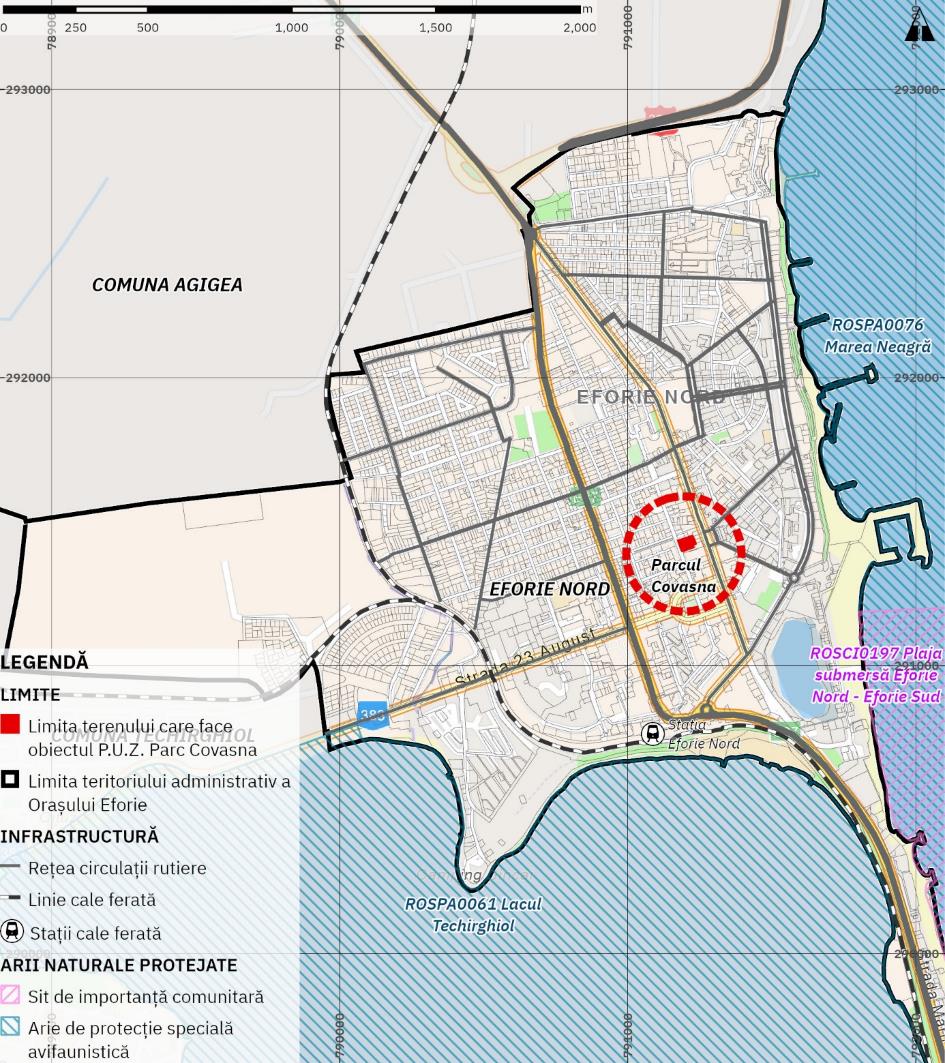 Figura 4 – Arii naturale protejate în vecinătatea teritoriului studiatSursă: Synergetics Corporation, 2023CirculațiaRețeaua rutierăTerenul care face obiectul studiului are deschidere către Str. Mihail Kogălniceanu. Accesul pietonal în parc se realizează atât prin Str. Mihail Kogălniceanu, cât și prin aleea de acces din Bd. Republicii.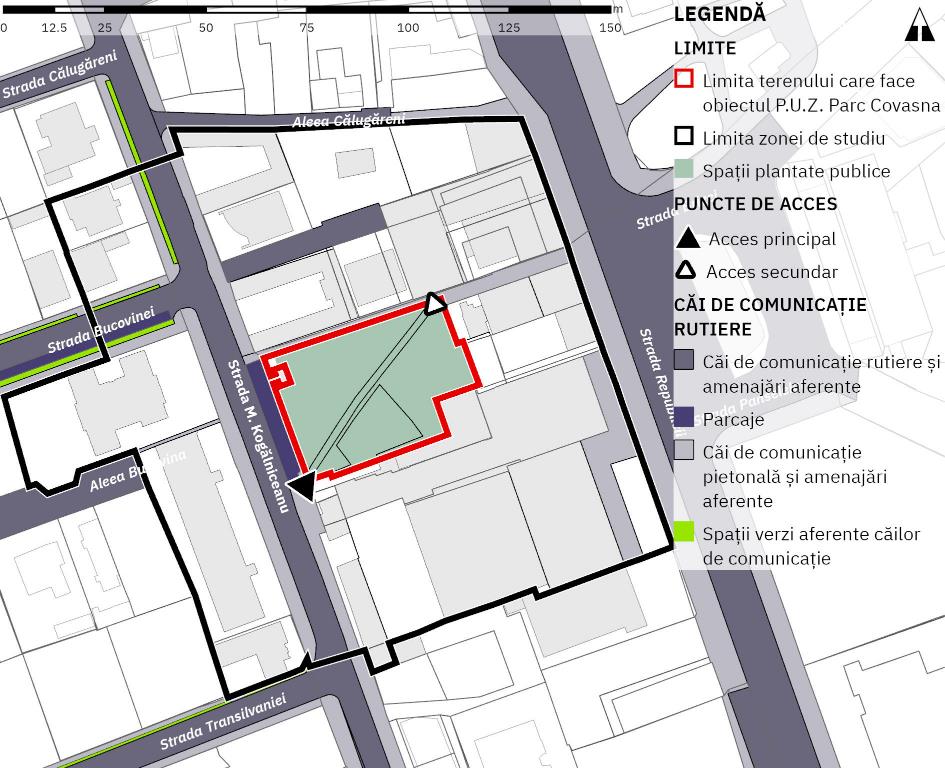 Figura 5 – Sistemul de circulațiiSursă: Synergetics Corporation, 2023Bd. Republicii (DN39) face parte din rețeaua principală a orașului și asigură legătura între municipiul Constanța, orașul Eforie și municipiul Mangalia. Formează legătura principală cu stațiunile din această zonă. Drumul se termină pe teritoriul național românesc în localitatea Vama Veche, fiind continuat de Drumul nr.9 în Bulgaria spre localitățile Cavarna și Balcic.Str. Mihail Kogălniceanu face parte din rețeaua rutieră secundară a orașului. Rețeaua rutieră secundară este formată din:circulațiile de categoria a II-a - de legătură, care asigură circulația majoră între zonele funcționale și de locuit;circulațiile de categoria a III-a - colectoare, care preiau fluxurile de trafic din zonele funcționale și le dirijează spre străzile de legătură sau magistrale.Tipologia profilelor stradale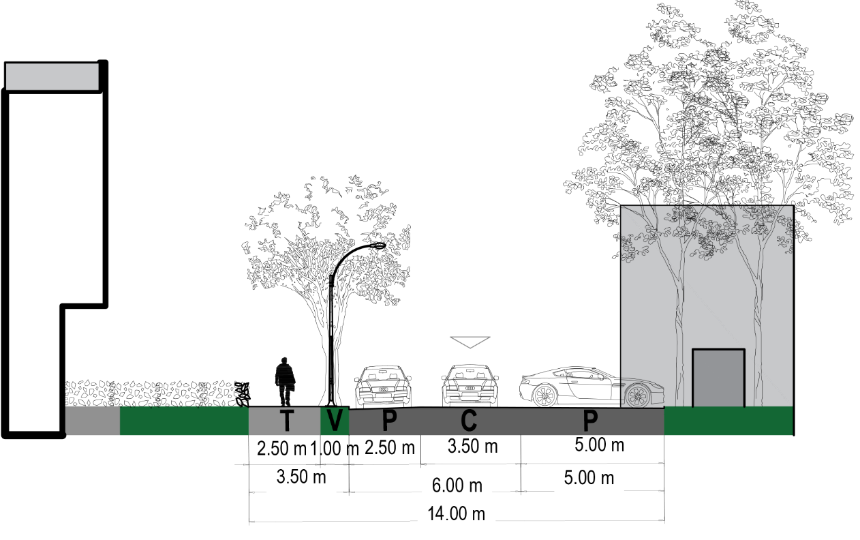 Figura 6 – Profil Str. Mihail KogălniceanuSursă: Synergetics Corporation, 2023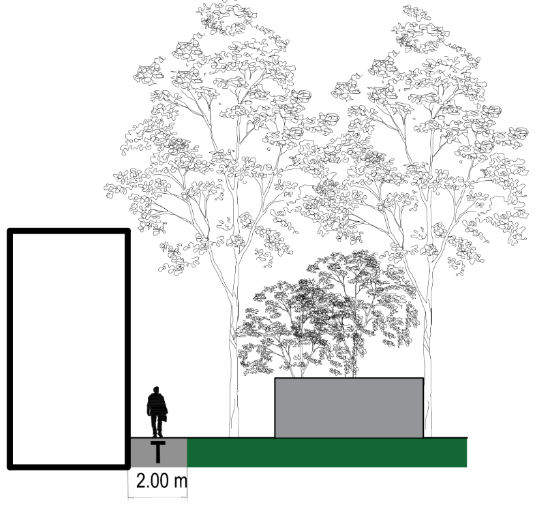 Figura 7 – Profil alee accesSursă: Synergetics Corporation, 2023Starea de fiabilitate a tramei stradaleStarea de fiabilitate a căilor de comunicație este definită prin capacitatea infrastructurilor de transport de a funcționa într-o stare optimă, menținându-se în parametri prestabiliți. Starea căilor de comunicație are impact atât asupra economiei locale, cât și asupra aspectelor sociale și de mediu, din cauza întârzierilor pe care le poate determina pentru transportul mărfurilor care se reflectă în costuri mai mari, creșterea timpului de călătorie pentru populație sau creșterea poluării cu noxe și poluării fonice determinată de congestiile în trafic.La nivelul zonei studiate, Bd. Republicii este într-o stare bună, atât la nivelul părții carosabile, cât și la nivelul trotuarului.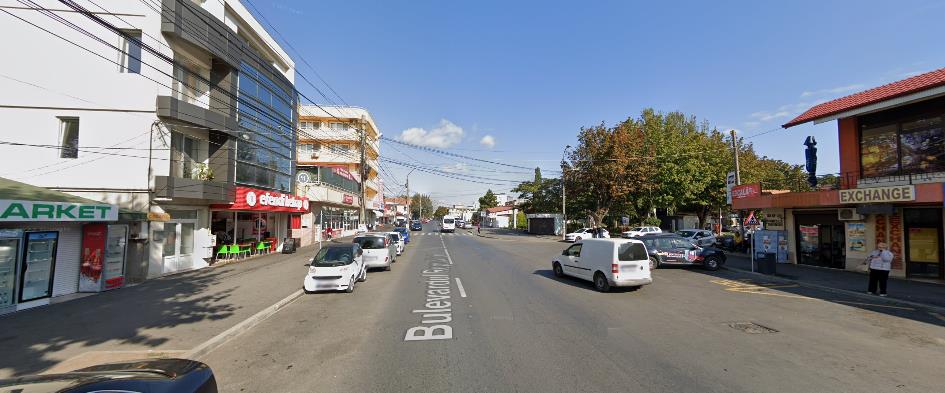 Figura 8 – Imagine Bd. RepubliciiSursă: Google MapsStrada Mihail Kogălniceanu este într-o stare medie; pe partea terenului care face obiectul studiului nu există trotuar, fiind amenajată, în cadrul parcului o aleea din dale de beton de 50 cm lățime. Astfel, fluxurile de trafic pietonal nu au continuitate. 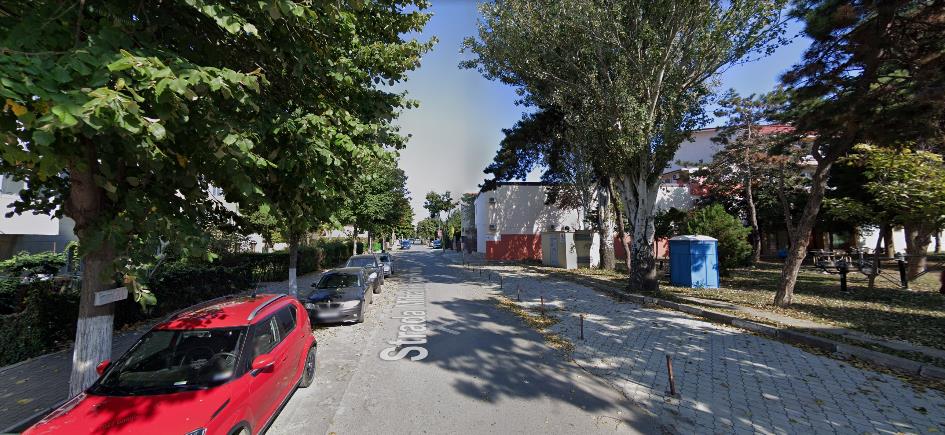 Figura 9 – Imagine Strada Negru VodăSursă: Google MapsMijloace alternative de mobilitateRețeaua pentru pietoniLa nivelul zonei analizate infrastructura dedicată pietonilor este subdimensionată în raport cu fluxurile pietonale existente, mai ales pe perioada sezonului estival. Mai mult, la nivelul Străzii Mihail Kogălniceanu infrastructura pietonală este degradată pe o parte (dale beton degradate) și nu are continuitate pe cealaltă parte, în zona parcului nu există trotuar.La nivelul parcului, aleea care tranzitează terenul realizată din dale prefabricate (stare medie), iar aleea pietonală care asigură legătura între Str. Mihail Kogălniceanu și Bd. Republicii este degradată și nesigură în exploatare.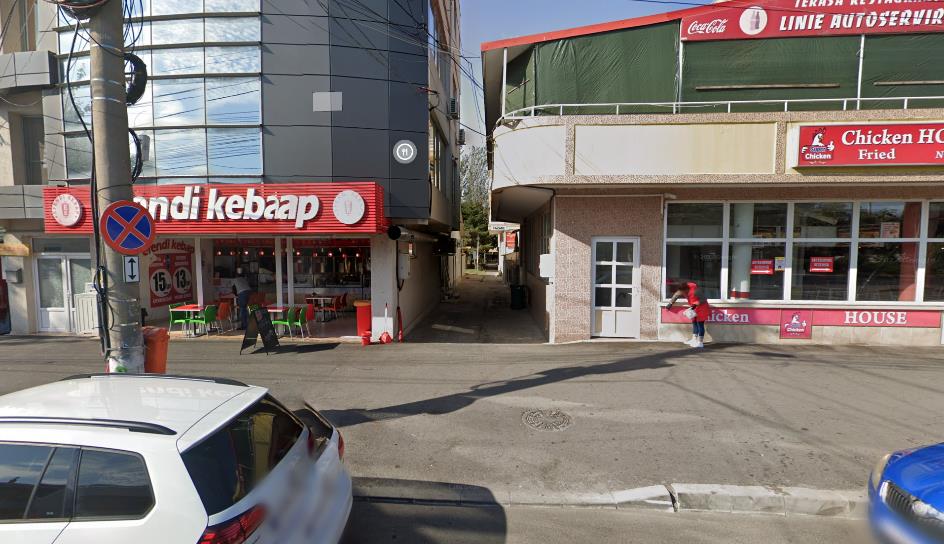 Figura 10 – Imagine aleea legătură între Str. Mihail Kogălniceanu și Bd. Republicii, vedere dinspre Bd. RepubliciiSursă: Google MapsRețeaua de piste pentru bicicleteÎn prezent, pe teritoriul Orașului Eforie nu există infrastructură dedicată deplasării bicicliștilor. Deși nu există infrastructura necesară, interesul pentru deplasarea velo este crescut, interes ce vine atât din partea rezidenților, cât și din partea turiștilor.Astfel, la nivelul orașului există numeroase trasee care îl traversează, trasee organizate de cicliști amatori. Aceste informații se regăsesc în mediul online pe site-ul bikemap .În imaginile de mai jos sunt ilustrate principalele trasee de ciclism practicate care tranzitează orașul Eforie.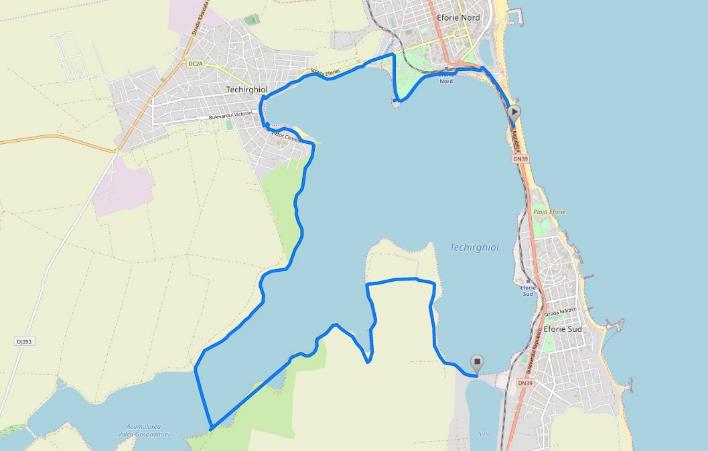 Figura 11 – Traseu ciclism Orașul Eforie- Lacul TechirghiolSursă: http://Bikemap.net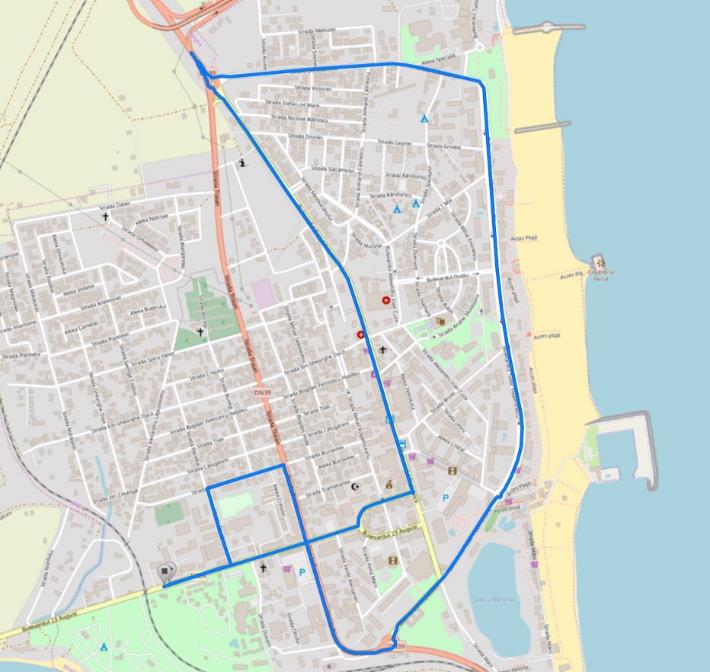 Figura 12 – Traseu ciclism Orașul Eforie NordSursă: http://Bikemap.net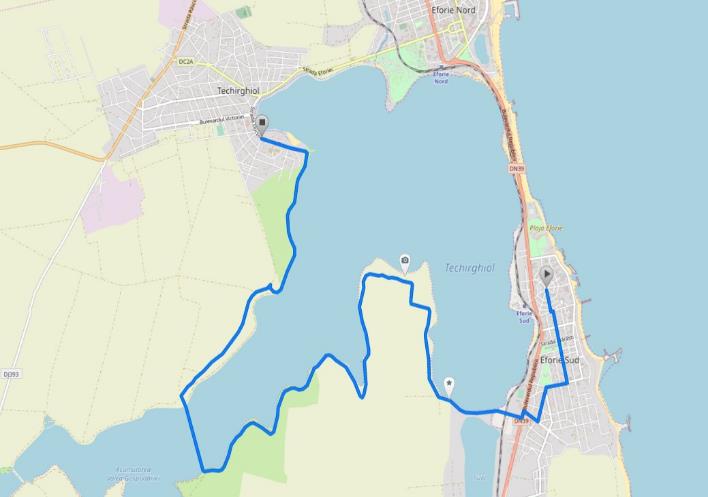 Figura 13 – Traseu ciclism Orașul Eforie – Lacul TechirghiolSursă: http://Bikemap.net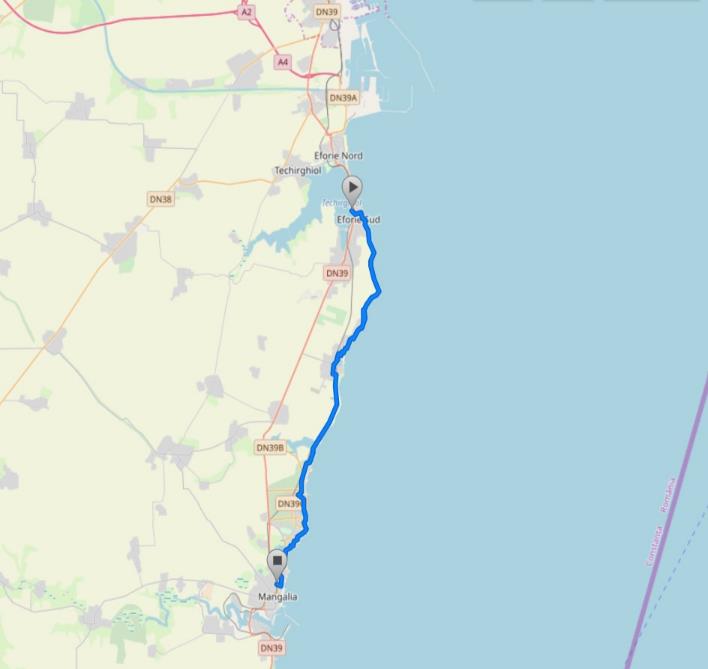 Figura 14 – Traseu ciclism Orașul Eforie- traseu Eforie Sud - MangaliaSursă: http://Bikemap.net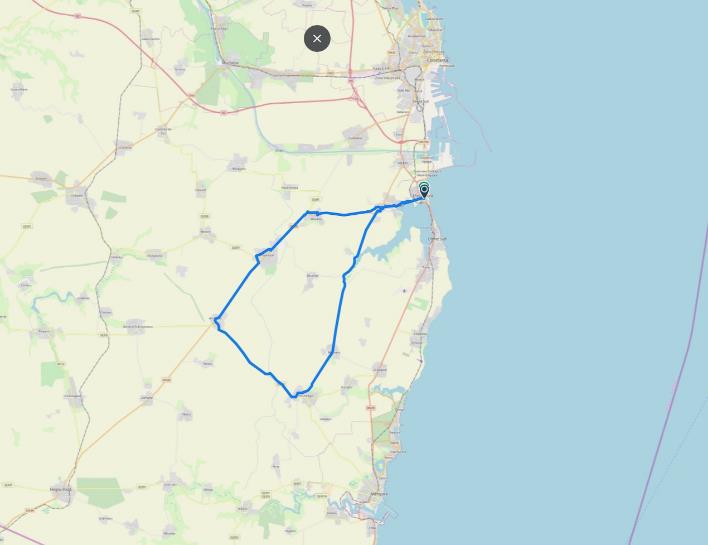 Figura 15 – Traseu ciclism Orașul Eforie – Techirghiol, Movilița, Topraisar, Amzacea, Pecineaga, Moșneni, Sursă: http://Bikemap.netRețeaua de transport public de călătoriTransportul public de călători din Orașul Eforie este asigurat de Consiliul Județean Constanță prin Programul de transport public județean de persoane prin curse regulate.Prin HCJ Constanța 210/29.09.2021 a fost aprobat Studiul de oportunitate pentru fundamentarea și stabilirea soluțiilor optime de delegare a gestiunii serviciului public de transport județean prin curse regulate la nivelul județului Constanța, a modalității de atribuire a serviciului public de transport județean de persoane prin curse regulate la nivelul județului Constanța, a Regulamentului de efectuare a serviciului de transport județean de persoane prin curse regulate, în județul Constanța, a Caietului de sarcini al serviciului de transport public județean de persoane prin curse regulate, în județul Constanța și a documentației de atribuire a Contractelor de delegare a gestiunii Serviciului public de transport județean de persoane prin curse regulate, la nivelul județului Constanta. Programul de transport public județean de persoane prin curse regulate reglementează 3 trasee care tranzitează Orașul Eforie:Constanța – Eforie – Costinești: 17 curse;Constanța – Eforie – Mangaliza: 46,5 curse;Constanța – Eforie – Techirghiol: 34 curse.Ocuparea terenurilorFuncțiuni existenteTerenul care face obiectul prezentei documentații de urbanism are o suprafață de 1.800,00 mp conform acte (1.419,00 mp conform măsurători) și are funcțiunea de spațiu plantat, parc.Utilizarea terenurilor pentru parcela care face obiectul prezentei documentații de urbanism este prezentat mai jos.Tabel 2 – Utilizarea existentă a terenurilor pentru parcela care face obiectul prezentei documentații de urbanism – Parcul CovasnaSursă: Synergetics Corporation, 2023Zona de studiu  are suprafața de 15.419,69 mp și este caracterizată de mixitate funcțională, regăsindu-se următoarele utilizări principale ale terenurilor:Locuire individuală;Locuire colectivă;Comerț și servicii;Spații plantate;Căi de comunicație rutieră și amenajări aferente.Locuire individualăLocuințele individuale cu regim de înălțime P+1E - P+2E se regăsesc în zona de vest a terenului și sunt specifice zonei de locuire a localității Eforie Nord.Locuire colectivăLa nivelul zonei studiate, locuințele colective sunt formate din Blocurile ANL P+4E și bloc Str. Mihail Kogălniceanu P+3E.Comerț și serviciiDin punctul de vedere al comerțului și serviciilor, având în vedere că arealul studiat face parte din zona centrală a localității Eforie Nord, în zonă sunt concentrate diverse funcțiuni comerciale, de alimentație publică și de servicii.De asemenea, având în vedere caracterul turistic al localității, la nivelul zonei se regăsesc unități de cazare de tip hotel și pensiune.Spații plantateSpațiile plantat public la nivelul zonei studiate sun terenul care face obiectul studiului, Parcul Covasna, care reprezintă 9,20% din totalul arealului studiat.Căi de comunicație rutieră și amenajări aferenteCăile de comunicație reprezintă 16,50% din suprafața studiată, din care 9,62% sunt circulațiile carosabile și parcajele, 1,48% circulații ocazionale carosabile, pentru accesul și aprovizionarea imobilelor existente în partea de nord a parcului Covasna și 5,40% circulațiile pietonale.Accesul în parc se realizează prin cele 2 puncte1 acces principal din Str. Mihail Kogălniceanu;1 acces secundar din aleea de legătură dintre Str. Mihail Kogălniceanu și Bd. Republicii.Din punctul de vedere al zonificării funcționale existente conform reglementărilor urbanistice în vigoare, în tabelul de mai jos este prezentat bilanțul teritorial la nivelul zonei de studiu.Tabel 1 – Bilanț teritorial la nivelul zonei studiate, situația existentăSursă: Synergetics Corporation, 2023Relaționări între funcțiuniDin punctul de vedere al relaționărilor între funcțiuni, la nivelul zonei analizate nu au fost identificate incompatibilități funcționale.Caracteristici ale fondului construitLa nivelul terenului care face obiectul documentației de urbanism, conform extrasului nr. 22647/15.02.2023 al cărții funciare nr. 107418, nu există construcții.La nivelul zonei analizate fondul construit existent este format din:Locuințe individuale cu regim de înălțime preponderent P – P+1E;Locuințe colective cu regim de înălțime P+3E – P+4EUnității de cazare cu regim de înălțime P+2E – P+4ESpații comerciale cu regim de înălțime P – P+1EDin punctul de vedere al densității fondului construit, pentru zona cuprinsă între Bd. Republicii și Str. Mihail Kogălniceanu este dens construită, fără coerență urbanistică.Din punctul de vedere al valorii fondului construit la nivelul zonei nu există construcții cu valoare de patrimoniu.Asigurarea cu spații verziTerenul care face obiectul prezentei documentații de urbanism are funcțiunea de spațiu plantat, parc, suprafața spațiilor verzi publice la nivelul zonei studiate reprezintă 10,41%.Echipare edilitarăAlimentarea cu apăSistemul de alimentare cu apă pentru Eforie Nord este încadrat în sistemul zonal de alimentare cu apă Agigea – Techirghiol - Eforie Nord ale cărui componente sunt prezentate în figura următoare: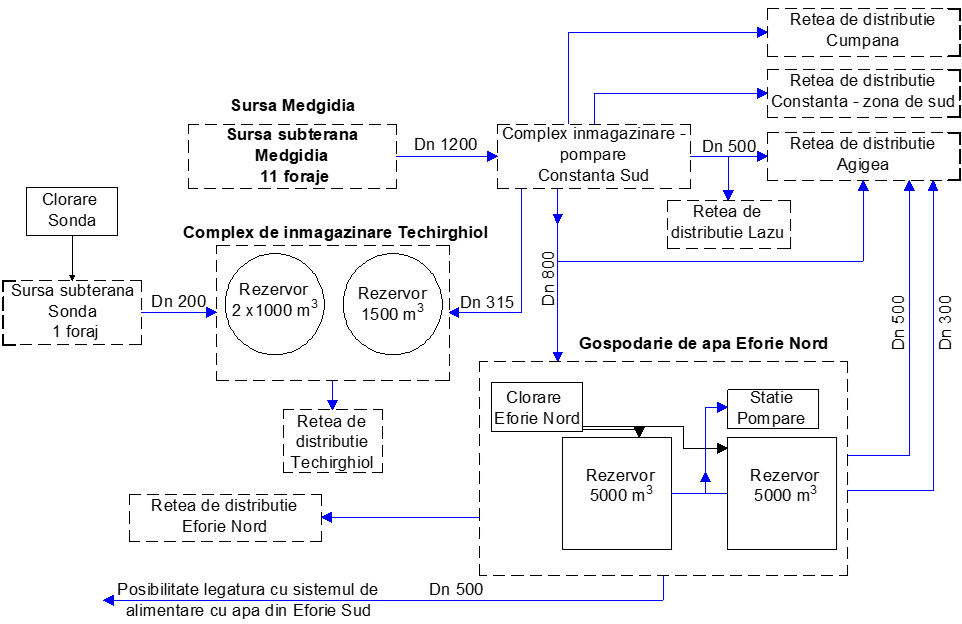 Figura 16 – Schema generala a sistemului de alimentare cu apă Agigea – Techirghiol - Eforie NordSursă: Synergetics Corporation, Studiu de fundamentare privind infrastructura tehnico-edilitară aferent Planului Urbanistic General și Regulamentului Local de Urbanism Orașul Eforie, 2020, pg. 61Localitatea Eforie Nord nu dispune de captare de apa din sursa proprie (locală). Alimentarea cu apă a localității se face în prezent din Complexul Constanța Sud.De la complexul de Înmagazinare - Pompare Constanța Sud apa ajunge la Complexul de Înmagazinare - Pompare Eforie Nord.În sistemul de alimentare cu apă al localității Eforie Nord există o conductă magistrală ce tranzitează rețeaua de distribuție a localității Eforie Nord, zona dintre localitățile Eforie Nord și Eforie Sud și ajunge în rețeaua de distribuție a localității Eforie Sud.Rețeaua de distribuție pentru alimentarea cu apă a localității Eforie Nord are lungimea de aproximativ 51.35 km și funcționează în două scenarii de operare:Extra-sezon: rețeaua de distribuție este alimentată direct din conducta de aducțiune care vine de la complexul de înmagazinare - pompare Constanța Sud.În acest scenariu de operare apa care vine prin intermediul conductei de aducțiune trece prin conducta generală de refulare a stației de pompare existentă; rezervoarele și stația de pompare existente nu funcționează. Apa este transportata gravitațional în rețeaua de distribuție.În sezonul estival: se pun în funcțiune rezervoarele și stația de pompare din incinta complexului de înmagazinare - pompare Eforie Nord, pentru asigurarea debitului și presiunii suplimentare cerute la branșament.La nivelul zonei de analiză toate imobilele sunt deservite de rețeaua de alimentare cu apă.CanalizareaSistemul de canalizare existent al localității Eforie Nord cuprinde următoarele componente: Rețea de canalizare de tip mixt cu o lungime totala de 38.2 km; Rețea de canalizare pluviala cu lungimea totala de 3,95 km; Rețeaua de canalizare pluvială existentă descarcă apa colectată direct în Marea Neagră, în timp ce apele uzate menajere și o parte din apele meteorice sunt colectate și pompate prin intermediul SPAU Pod CFR în rețeaua de canalizare existentă în aglomerarea Eforie Sud, de unde sunt transportate la stația de epurare.La nivelul zonei de analiză toate imobilele sunt deservite de rețeaua de canalizare.Alimentarea cu energie electrică și iluminatul publicDistribuția energiei electrice este asigurată de E-Distribuție Dobrogea S.A.. La nivelul zonei de analiză toate imobilele sunt deservite de rețeaua de alimentare cu energie electrică.Iluminatul public cuprinde iluminatul stradal-rutier, iluminatul stradal-pietonal, iluminatul arhitectural, iluminatul ornamental și iluminatul ornamental-festiv; serviciul de iluminat public fiind în gestiunea Consiliului Local al Orașului Eforie.La nivelul terenului care a generat documentația de urbanism și la nivelul zonei studiate iluminatul public este asigurat pentru toate arterele de circulație și pentru toate aleile din parc.Alimentarea cu gaze naturale	În prezent localitatea Eforie dispune de un sistem centralizat de gaze înființat în anul 2017, operator de distribuție fiind SC DISTRIGAZ SUD RETELE SRL.Având în vedere utilizarea funcțională a terenului care face obiectul studiului, imobilul nu necesară branșarea la rețeaua de gaze naturale.Probleme de mediuRelația cadrul natural – cadrul construitLa nivelul zonei analizate densitatea fondului construit este mare, însă, datorită regimului de înălțime mic și mediu al construcțiilor, coroborat cu existentă vegetației de aliniament și a Parcului Covasna, nu există impact negativ asupra mediului.Riscuri naturale și antropiceTeritoriul aferent orașului Eforie este caracterizat printr-un nivel moderat de expunere la riscuri naturale, cu o tendință de accentuare pe viitor, pe fondul schimbărilor climatice. Astfel, furtunile pe mare și ploile cu cantități de precipitații excepționale, contribuie semnificativ la accentuarea proceselor erozionale, care activează procese de versant, în special în zona de faleză. La acestea, se adaugă viscolele și secetele, care au un impact semnificativ la nivelul funcționalității orașului.Valori de patrimoniu natural ce necesită protecțieTerenul care face obiectul studiului are funcțiunea de spațiu plantat public, reabilitarea acestuia fiind obiectul principal al documentației de urbanism.Potențial turisticEforie Nord este a doua mare stațiune a litoralului românesc, îmbinarea turismului recreativ cu cel de tratament face ca stațiunea sa fie deschisa turiștilor pe durata întregului an.Principalele resurse turistice sunt deschiderea la mare a orașului și bazele de tratament; Parcul Covasna nu are un potențial turistic în sine, însă prin îmbunătățirea microclimatului la nivelul zonei de influență poate crește atractivitatea stațiuni.Opțiuni ale populațieiDocumentația de urbanism PUZ Parc Covasna, Oraș Eforie a fost elaborată în urma solicitării Autorității Contractante, în vederea regenerării spațiilor verzi urbane degradate și reincluderea acestora în circuitul social în vederea creării condițiilor necesare pentru o dezvoltare durabilă urbană.Documentația se va supune consultării publice în conformitate cu Ordinul MDRT nr. 2701/30.12.2010 pentru aprobarea Metodologiei de informare și consultare a publicului cu privire la elaborarea sau revizuirea planurilor de amenajarea teritoriului și de urbanism. Propunerile și sugestiile publicului interesat din perioadele de consultare publică vor fi integrate în documentație, după caz.Investiția, prin natura destinație, nu generează probleme speciale care pot afecta vecinătățile directe sau din imediata vecinătate.PROPUNERI DE DEZVOLTARE URBANISTICĂConcluzii ale studiilor de fundamentarePentru amplasamentul studiat s-au realizat/sunt în curs de elaborare următoarele studii:Ridicare topografică avizată OCPI Constanța;Studiul geotehnic.Prevederi ale documentațiilor de urbanism aprobatePlanul Urbanistic General al Orașului EforieConform Planului Urbanistic General al Orașului Eforie aprobat prin HCL Oraș Eforie 
nr. 71/29.04.2002, terenul care face obiectul studiului este încadrat în: Zona IIB.Regulamentul Local de Urbanism aferent P.U.G. Oraș Eforie prevede următoarele:Definirea zonei: zonă centrală;Funcția dominantă: Dotări administrative, de interes general, bancare etc.;Funcțiunea dominantă: Dotări de interes general;Reguli de retragere și amplasare se vor stabili prin P.U.Z.Documentații de urbanism tip PUZ/PUDLa nivelul zonei de analiză sunt aprobate următoarele documentații de urbanism care reglementează terenurile învecinate:PUD Construire spațiu comercial, birouri și locuință aprobat prin HCL Eforie nr. 12/07.03.2005Modificare PUD Str. M. Kogălniceanu, restaurant Pescăruș aprobat prin HCL Eforie 
nr. 27/07.03.2005PUD Complex turistic B-dul Republicii, destinația complex turistic, alimentație publică, agrement aprobat prin HCL Eforie nr. 237/07.07.2003PUD Complex turistic D+P+4E+T aprobat prin HCL Eforie nr. 220/17.05.2006PUZ Modificare PUD-uri aprobate prin HCL 230/2001 și 12/2005 prin schimbarea indicatorilor și completarea cu destinație de locuință în vederea extinderii (supraetajare) spații comerciale pentru intrarea în legalitate aprobat prin HCL Eforie nr. 94/13.04.2009PUZ B-dul Republicii - Centru aprobat prin HCL Eforie nr. 178/30.11.2010Valorificarea cadrului naturalTerenul care face obiectul documentației de urbanism este încadrat în zona V1 – Spații plantate publice, obiectivul documentației de urbanism fiind regenerarea spațiilor verzi și reincluderea acestora în circuitul social în vederea creării condițiilor necesare pentru o dezvoltare durabilă urbană.Modernizarea circulațieiRețeaua rutierăDin punctul de vedere al sistemului de circulații, se propune modernizarea Str. Mihail Kogălniceanu prin reconfigurarea profilului stradal de-a lungul terenului care face obiectul prezentei documentații.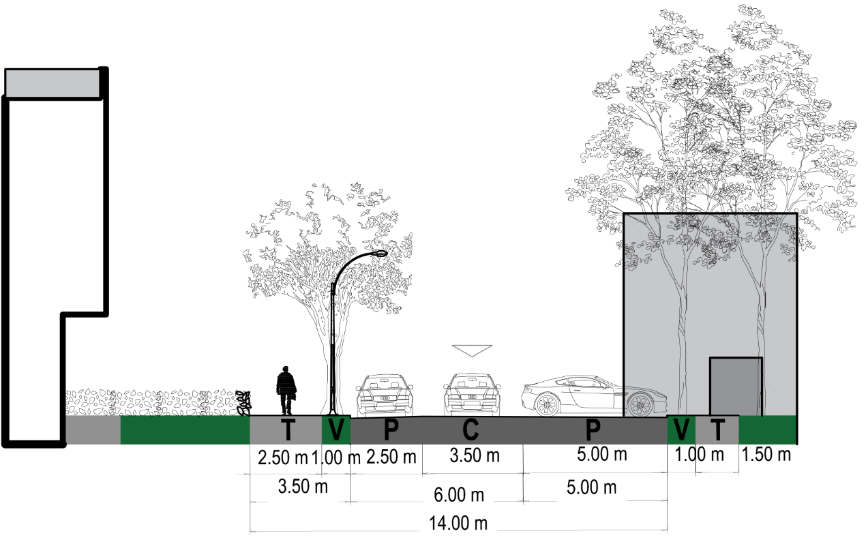 Figura 17 – Profil propus Str. Mihail KogălniceanuSursă: Synergetics Corporation, 2023Mijloace alternative de mobilitateRețeaua pentru pietoniLa nivelul zonei studiate se propune modernizarea arterelor de circulație pentru asigurarea deplasărilor pietonale în condiții de siguranță. La nivelul parcului se propune reabilitarea aleilor existente.Rețeaua de piste pentru bicicleteAvând în vedere ampriza existentă a drumurilor perimetrale nu se propun piste de bicicliști dedicate, deplasările cu bicicleta realizându-se în sistem shared space la nivelul părții carosabile.Deplasarea persoanele cu mobilitate redusăAtitudinea contemporană de proiectare și planificare urbană pune accent pe accesibilitate, prin conformarea mediului construit public la nevoile populației cu mobilitate redusă – fie persoane cu handicap fizic sau vârstnici, fie persoane cu limitări de mobilitate temporare – pentru care un cadru urban accesibil este necesar. Proiectarea raportată la nevoile persoanelor cu mobilitate redusă este importantă într-o abordare sustenabilă și o folosință îndelungată a fondului construit și a spațiilor publice.Conform Ordinul nr. 189 din 12 februarie 2013 pentru aprobarea reglementării tehnice „Normativ privind adaptarea clădirilor civile și a spațiului urban la nevoile individuale ale persoanelor cu handicap NP 051/2012 – Revizuire NP 051/2000”, beneficiarii accesibilității mediului construit sunt: persoanele cu handicap – acele persoane cărora, datorită unor afecțiuni fizice, mentale sau senzoriale, le lipsesc abilitățile de a desfășura în mod normal activități cotidiene: dizabilități motrice ale membrelor – persoane cu dificultăți de deplasare, utilizatori ai fotoliului rulant, persoane cu dificultăți în folosirea brațelor; deficiențe vizuale; deficiențe auditive; capacități fizice și senzoriale diminuate datorită unor afecțiuni; sau alte persoane: persoane aflate în situație de handicap temporar și ocazional (persoane accidentate aflate în perioada de recuperare și persoane aflate în situații speciale – femei însărcinate, persoane care transportă copii în cărucior și brațe, copii mici, persoane care transportă obiecte) și persoanele în vârstă.Pentru îmbunătățirea accesibilități pentru persoanele cu mobilitate redusă se propune amenajarea intersecțiilor cu borduri coborâte.Rețeaua de transport public de călătoriPrin HCL Oraș Eforie nr. 179/12.08.2021 au fost aprobate direcțiile de acțiune intervenții și proiectele de mobilitate urbană durabilă incluse în PMUD Eforie, între prioritățile de intervenție fiind:Crearea unui operator de transport public;Crearea traseelor de transport public electric (3 linii).Liniile 1 și 2 vor trece pe Bd. Republicii, asigurând o accesibilitate bună parcului cu transportul public de călători.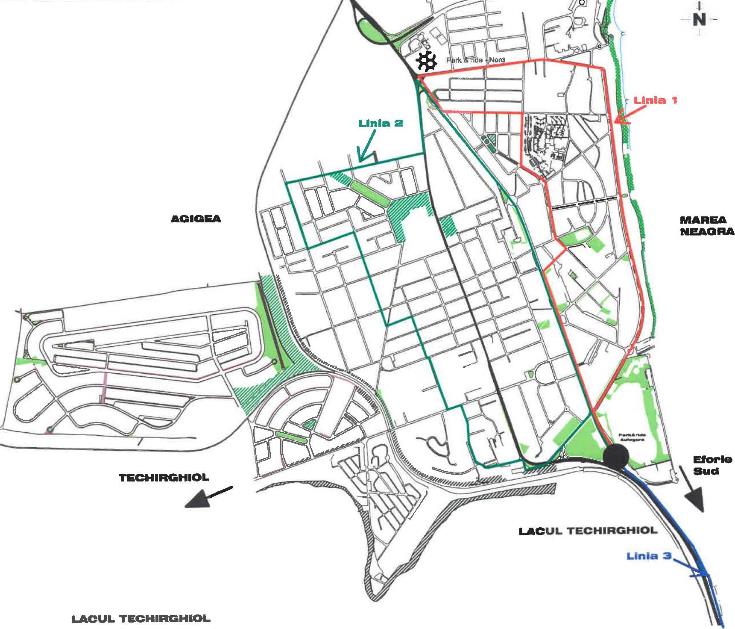 Figura 18 – Traseu propus pentru liniile de transport public de călători 1 și 2Sursă: Planul de Mobilitate Urbană Durabilă – Orașul Eforie, aprobat prin HCL Oraș Eforie nr. 175/31.08.2020.Zonificarea funcționalăDin punct de vedere funcțional se propune, pentru terenul care face obiectul documentației de urbanism, zona: Spații plantate publice.Utilizarea propusă a terenurilor pentru parcela care face obiectul prezentei documentații de urbanism este prezentat mai jos.Tabel 2 – Utilizarea propusă a terenurilor pentru parcela care face obiectul prezentei documentații de urbanism – Parcul CovasnaSursă: Synergetics Corporation, 2023La nivelul parcului sunt admise următoarele funcțiuni caracteristice:Plantații înalte, medii și joase, partere florale, spații plantate cu gazon;Spații destinate taberei de sculptură și pictură, echipate cu acoperișuri „verzi”;Alei și platforme pentru circulații pietonale, dale înierbate;Mobilier urban, amenajări pentru joc (spațiu de joacă pentru copii) și odihnă sau alte activități de recreere sau agrement desfășurate în aer liber, echipamente pentru fitness în aer liber; Pereți „verzi” cu dublă destinație: perete verde și panou de informare și jardiniere;Perdele de protecție vegetală pentru mascarea zonelor dezagreabile și protecția față de elementele de infrastructură tehnică sau de circulații;Grupuri sanitare (dispuse în structuri fixe) sau toalete automatizate;Indicatorii urbanistici propuși pentru zona funcțională: Spații plantate publice sunt următorii:P.O.T. cu construcții, platforme, circulații pietonale = maxim 25 %C.U.T. maxim = 0,1 ACD/mp. terenLa nivelul zonei studiate nu se intervine din punctul de vedere al reglementărilor urbanistice, aceasta este ilustrată pentru încadrarea în context a reglementărilor urbanistice. Astfel, se păstrează zonificare funcțională conform reglementărilor urbanistice în vigoare. (vezi Planșa 4. Reglementări urbanistice - Zonificare funcțională).În tabelul de mai jos este prezentat bilanțul teritorial – zonificarea funcțională propusă, la nivelul zonei de studiu.Tabel 2 – Bilanț teritorial la nivelul zonei studiate, zonificare propusăSursă: Synergetics Corporation, 2023La nivelul parcului sunt admise următoarele funcțiuni caracteristice:Plantații înalte, medii și joase, partere florale, spații plantate cu gazon;Spații destinate taberei de sculptură și pictură, echipate cu acoperișuri „verzi”;Alei și platforme pentru circulații pietonale, dale înierbate;Mobilier urban, amenajări pentru joc (spațiu de joacă pentru copii) și odihnă sau alte activități de recreere sau agrement desfășurate în aer liber, echipamente pentru fitness în aer liber; Pereți „verzi” cu dublă destinație: perete verde și panou de informare și jardiniere;Perdele de protecție vegetală pentru mascarea zonelor dezagreabile și protecția față de elementele de infrastructură tehnică sau de circulații;Grupuri sanitare (dispuse în structuri fixe) sau toalete automatizate;Indicatorii urbanistici propuși pentru zona funcțională: Spații plantate publice sunt următorii:P.O.T. cu construcții, platforme, circulații pietonale = maxim 25 %C.U.T. maxim = 0,1 ACD/mp. terenDezvoltarea echipării edilitareAlimentarea cu apăInvestiția propusă nu necesită investiții la nivelul sistemului de alimentare cu apă.CanalizareaInvestiția propusă nu necesită investiții la nivelul sistemului de canalizare.Alimentarea cu energie electrică și iluminatul publicPrin investiția propusă se urmărește modernizarea iluminatului public, precum și realizarea unor puncte de alimentare cu energie electrică din surse regenerabile (pentru telefoane mobile, tablete) cu acces public.Protecția mediuluiPrin documentația de urbanism se propune conservarea tuturor spațiilor plantate publice și reabilitarea spațiilor plantate prin permeabilizarea solurilor și înierbarea cu gazon, precum și realizarea plantațiilor de arbori și arbuști.Obiective de utilitate publicăObiectivele de utilitate publică existente la nivelul zonei studiate sunt prezentate în tabelul de mai jos.Tabel 3 – Obiective de utilitate publicăSursă: Synergetics Corporation, 2023Din punctul de vedere al proprietății asupra terenurilor, imobilul care face obiectul studiului este domeniul public de interes local. Prin documentația de urbanism nu sunt propuse circulații ale terenurilor.CONCLUZII. MĂSURI ÎN CONTINUAREÎnscrierea amenajării și dezvoltării urbanistice propuse a zonei în prevederile PUGPrin prezenta documentație de urbanism sunt modificate prevederile PUG Oraș Eforie, zona funcțională pentru terenul care face obiectul studiului fiind modificată din Zonă instituții publice și servicii în Spații plantate publice.Categorii principale de intervențiePrincipalele categorii de intervenție sunt:Reabilitarea spațiilor verzi urbane;Modernizarea arterelor de circulație.Plan de acțiuneElaborarea documentației pentru Obținerea Certificatului de UrbanismElaborarea formei preliminare a PUZ Parc Covasna, Oraș EforieElaborarea documentațiilor necesare pentru obținerea avizelor și a acordurilor necesare PUZ Parc Covasna, Oraș EforieElaborarea formei finale a PUZ Parc Covasna, Oraș EforieDenumire proiectElaborare PUZ Parc Covasna, Oraș EforieBeneficiarOraș EforieProiectant generalS.C. Synergetics Corporation S.A.EtapaElaborarea formei preliminare a PUZ Parc Covasna, Oraș EforieMemoriu tehnic generalData elaborăriiMartie 2023Șef proiectUrb. Alexandra FetterColectiv de elaborareUrb. Constantin OlteanuUrb. Felicia IliescuUrb. Loredana TrifanUrb. Larisa GonțilăUrb. Ina ȘeclămanUrb. Alexandru Ion Georg. Cornelia TudoseStud. Arh. Teodora Boacă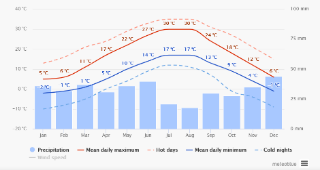 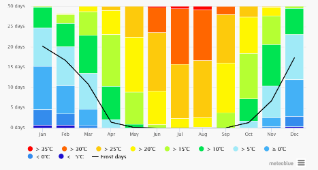 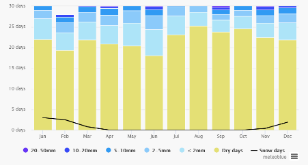 Temperatura și precipitațiile mediiTemperaturi maximeCantitatea de precipitațiiFigura 3 – Caracteristici climaticeSursă: Synergetics Corporation, Studiu de fundamentare privind protecția mediului, riscuri naturale și antropice, impactul schimbărilor climatice aferent Planului Urbanistic General și Regulamentului Local de Urbanism Orașul Eforie, 2020, pg. 22-26Figura 3 – Caracteristici climaticeSursă: Synergetics Corporation, Studiu de fundamentare privind protecția mediului, riscuri naturale și antropice, impactul schimbărilor climatice aferent Planului Urbanistic General și Regulamentului Local de Urbanism Orașul Eforie, 2020, pg. 22-26Figura 3 – Caracteristici climaticeSursă: Synergetics Corporation, Studiu de fundamentare privind protecția mediului, riscuri naturale și antropice, impactul schimbărilor climatice aferent Planului Urbanistic General și Regulamentului Local de Urbanism Orașul Eforie, 2020, pg. 22-26Nr. Crt.Zona funcționalăSuprafață (mp)% din total1Spații vezi amenajate1103,0277,73%2Alei pavate 92,856,54%3Loc de joacă pentru copii223,1315,72%TOTAL1.419,00100,00%Nr. Crt.Zona funcționalăSuprafață (mp)% din total1Zonă pentru locuințe și funcțiuni complementare3.668,2823,79%2Zonă instituții publice și servicii1.769,3211,47%3Zonă spații comerciale și locuință359,972,33%4Zonă spații comerciale, birouri, pensiuni, hoteluri4.682,5630,37%5Zonă complex turistic, alimentație publică, agrement891,845,78%6Zonă spații publice plantate (Parc Covasna)1.419,009,20%7Zonă echipare tehnico-edilitară14,760,10%8Zonă căi de comunicație pietonală și amenajări aferente832,205,40%9Zonă căi de comunicație pietonală, ocazional carosabilă228,561,48%10Zonă căi de comunicație rutieră și amenajări aferente1.286,638,35%11Zonă parcaje195,931,27%12Zonă spații verzi aferentă căilor de comunicație rutieră70,640,46%TOTAL15.419,69100,00%Nr. Crt.Zona funcționalăSuprafață (mp)% din total1Spații vezi amenajate1065,3175,07%2Alei pavate 130,569,20%3Loc de joacă pentru copii223,1315,72%TOTAL1.419,00100,00%Nr. Crt.Zona funcționalăSuprafață (mp)% din total1Zonă pentru locuințe și funcțiuni complementare3.668,2823,79%2Zonă instituții publice și servicii1.769,3211,47%3Zonă spații comerciale și locuință359,972,33%4Zonă spații comerciale, birouri, pensiuni, hoteluri4.682,5630,37%5Zonă complex turistic, alimentație publică, agrement891,845,78%6Zonă spații publice plantate (Parc Covasna – parcelă care a generat documentația de urbanism)1.419,009,20%7Zonă echipare tehnico-edilitară14,760,10%8Zonă căi de comunicație pietonală și amenajări aferente832,205,40%9Zonă căi de comunicație pietonală, ocazional carosabilă228,561,48%10Zonă căi de comunicație rutieră și amenajări aferente1.286,638,35%11Zonă parcaje195,931,27%12Zonă spații verzi aferentă căilor de comunicație rutieră70,640,46%TOTAL ZONĂ STUDIATĂ15.419,69100,00%Nr. Crt.Obiectiv de utilitate publică1Parc Covasna2Punct de transformarePRIORITATEINTERVENȚIEDENUMIRE PROIECTPĂRȚI RESPONSABILEPOSIBILE SURSE DE FINANȚAREETAPIZAREETAPIZAREETAPIZAREETAPIZAREETAPIZAREPRIORITATEINTERVENȚIEDENUMIRE PROIECTPĂRȚI RESPONSABILEPOSIBILE SURSE DE FINANȚARE12345Reabilitarea spațiilor verzi urbanePermeabilizarea solurilor și înierbare cu gazonPrimăria Orașului EforieFonduri europeneBuget localReabilitarea spațiilor verzi urbanePlantare arbori și arbuștiPrimăria Orașului EforieFonduri europeneBuget localReabilitarea spațiilor verzi urbaneCrearea acoperișurilor verziPrimăria Orașului EforieFonduri europeneBuget localReabilitarea spațiilor verzi urbaneCreare pereți verziPrimăria Orașului EforieFonduri europeneBuget localReabilitarea spațiilor verzi urbaneReabilitarea aleilor pietonale existentePrimăria Orașului EforieFonduri europeneBuget localReabilitarea spațiilor verzi urbaneÎmbunătățirea mobilierului urbanPrimăria Orașului EforieFonduri europeneBuget localReabilitarea spațiilor verzi urbaneModernizarea sistemului de iluminat publicPrimăria Orașului EforieFonduri europeneBuget localReabilitarea spațiilor verzi urbaneCrearea sistemului de alimentare cu energie electrică din surse regenerabile (pentru telefoane mobile, tablete) cu acces publicPrimăria Orașului EforieFonduri europeneBuget localModernizarea circulațiilorModernizarea infrastructurii rutiere (asfaltare, realizarea marcajelor de circulație, îmbunătățirea semnalizării prin indicatoare)Primăria Orașului EforieFonduri europeneBuget local